                                                         ПРИКАЗот 30 декабря 2019 г.					                   № 1238                                                         г. Улан-УдэОб утверждении  Контрольных точек по реализации в 2020 году Плана мероприятий («дорожной карты») по созданию системы долговременного ухода за пожилыми гражданами и инвалидами в Республике Бурятия на 2020 – 2022 годыВ целях реализации Плана мероприятий («дорожной карты») по созданию системы долговременного ухода за гражданами пожилого возраста и инвалидами в Республике Бурятия на 2020 – 2022 годы, утвержденного распоряжением Правительства Республики Бурятия от 26.06.2019  № 370-р (в редакции распоряжения Правительства Республики Бурятия от 17.12.2019 № 754-р) п р и к аз ы в а ю:Утвердить Контрольные точки по реализации в 2020 году Плана мероприятий («дорожной карты») по созданию системы долговременного ухода за пожилыми гражданами и инвалидами в Республике Бурятия на 2020 – 2022 годы.Отчеты, предусмотренные Контрольными точками по реализации в 2020 году Плана мероприятий («дорожной карты») по созданию системы долговременного ухода за пожилыми гражданами и инвалидами в Республике Бурятия на 2020 – 2022 годы, представлять в отдел социальных технологий в установленные сроки.Контроль за исполнением настоящего приказа оставляю за собой.И.о. министра				    			А.А. МериноваМИНИСТЕРСТВО  СОЦИАЛЬНОЙЗАЩИТЫ НАСЕЛЕНИЯРЕСПУБЛИКИ БУРЯТИЯБУРЯАД РЕСПУБЛИКЫН СОЦИАЛЬНА ХАМГААЛГЫН МИНИСТЕРСТВО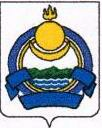 